جلسه دفاع از پایان نامه کارشناسی ارشد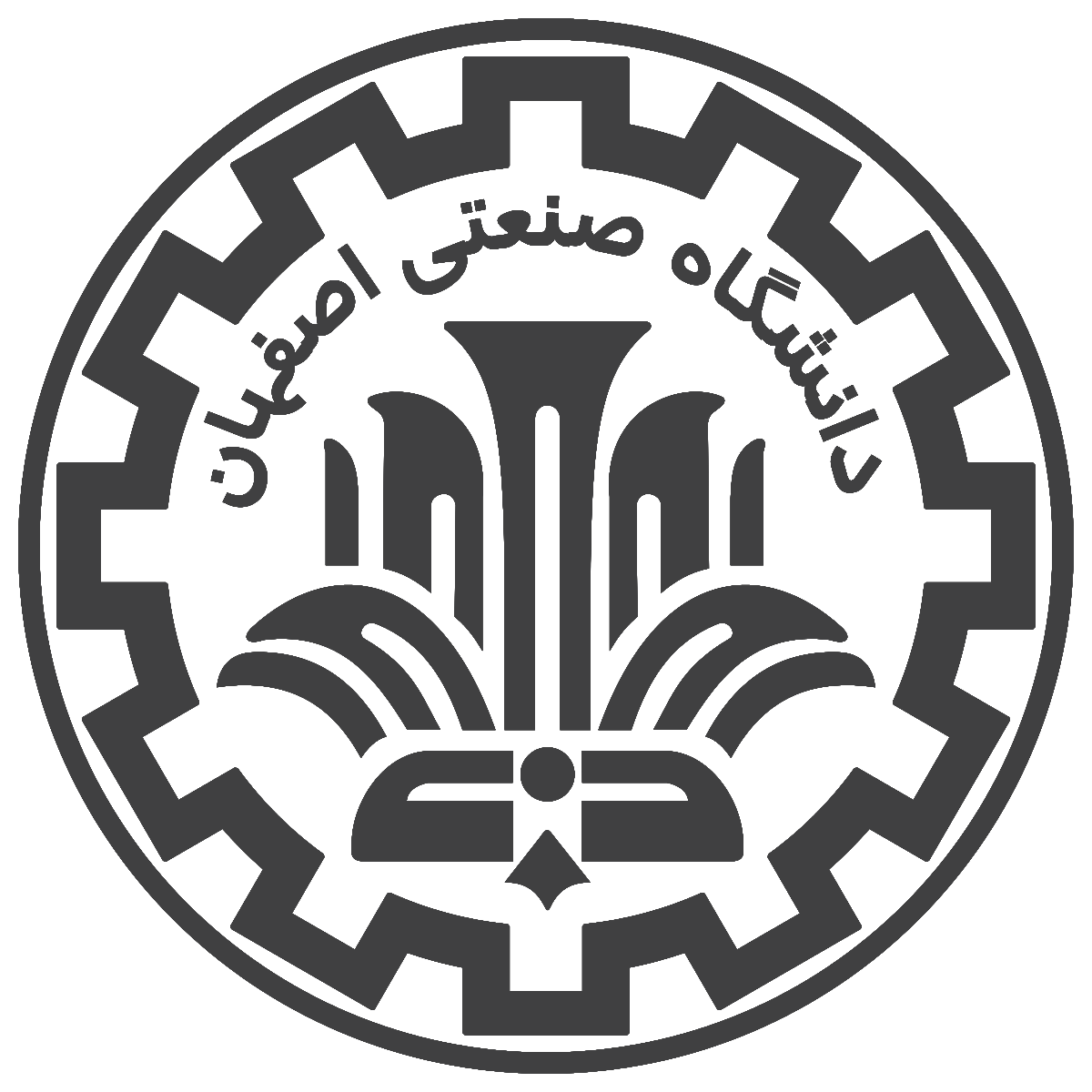  مهندسی عمران – مهندسی و مدیریت منابع آبدانشگاه صنعتی اصفهان | دانشکدۀ مهندسی عمرانچکیده:در این پژوهش، از تصاویر ماهوارهای لندست برای تهیهی نقشههای کاربری اراضی تهیه میشود؛ سپس با استفاده از نرمافزار ENVI5.3  پردازش تصاویر و تصحیح خطاهای موجود استفاده میشود. از روش ماشین بردار پشتیبان برای کلاسهبندی تصاویر تهیه شده به 7 طبقهی، پیکره آبی، کشاورزی، شهری، بایر، کوهستانی، مراتع متوسط و مراتع غنی استفاده شده است. سپس با استفاده از مدل SWAT منطقه مورد مطالعه شبیهسازی میشود و با استفاده از الگوریتم SUFI2 در نرمافزار SWAT-CUP به بررسی خروجیهای مدل و اعتبارسنجی آن پرداخته میشود. در این مطالعه، میزان آب آبی و سبز بر اساس تغییر کاربری اراضی و و ضعیت افلیم در دورههای زمانی تاریخی تحلیل و ارزیابی میشود. در ادامه با استفاده از مدل HADGEM2-ES مقادیر بارش و دمای بیشینه و کمینهی دورهی 2030-2050 در ایستگاههای منتخب برای سناریوهای RCP2.5، RCP4.5 و RCP8.5  تهیه میشود و برای شبیهسازی حوضه از مدل SWAT استفاده می شود. در انتها میزان مولفههای آب آبی و سبز برای دورهی آتی ارزیابی میگردد.